Министерство науки и высшего образования Российской ФедерацииЧувашский государственный педагогический университет им. И. Я. ЯковлеваНаучно-исследовательский институт этнопедагогики имени академика РАО Г. Н. Волкова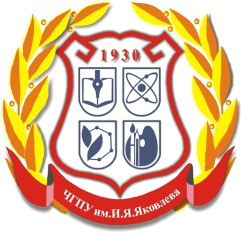 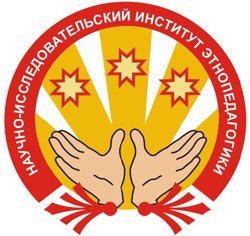 Уважаемые коллеги!Приглашаем принять участие в работе круглого стола «Этнопедагогика в аспекте межкультурной коммуникации: актуализация научного наследия Г.Н. Волкова»Дата проведения: 29 октября 2020 г. (начало – 14.00).Формат проведения: работа круглого стола организуется в дистанционном формате на платформе Zoom. Ссылка для входа на конференцию будет разослана участникам 28.10.2020.Основные тематические направления работы:Аксиологические константы современной российской педагогики в контексте этнопедагогики.Поликультурная образовательная среда современного образовательного учреждения: проблемы и тенденции.Этнокультурные ценности в образовании и этнопедагогизация образовательного процесса.В рамках круглого стола будет организована презентация 1-го и 2-го томов избранных сочинений Г.Н. Волкова. Рабочие языки – русский, чувашский.Заявки на участие в работе круглого стола принимаются до 28 октября 2020 г. (etnochgpu@mail.ru). 